МБОУ «Успенская СОШ им. В. Н. Мильшина»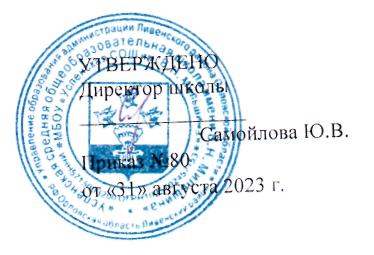 Рабочая программа  по внеурочной деятельности «Познай себя»          во 2-4 классах                                                                                                                                                        Составитель :                                                                                                      учитель  высшей категории                                                                                                            Мишина Л. Н.                                                                                                                    Принята педсоветом                                                                                                               Протокол № 1 от 31.08.2023 год2023-2024 учебный годАктуальность. Современная система образования ставит приоритетную задачу полноценного развития ребенка, которую возможно решить только при наличии у ребенка психологических знаний   о себе, своих личных и возрастных  особенностях и правилах грамотного взаимодействия с социумом.Школьные годы являются сенситивным периодом для приобщения человека к психологической культуре. В современного парадигме образования акцент сделан на социализацию подрастающего поколения, но социализация как процесс освоения социально-культурного опыта и формирования социальной компетентности будет продуктивным и полноценным только в  особом культурно-образовательном пространстве, способствующему  психологическому здоровью личности.Нормативные документы для разработки программы Федеральный закон Российской Федерации от 29 декабря 2012г. № 273  «Об образовании в Российской Федерации» ФГОС. Утвержденный приказом Министерства образования и науки от 6 октября 2009 года Методические рекомендации по развитию дополнительного образования детей в общеобразовательных учреждениях (Приложение к письму Минобразования России от 11 июня 2002 г. № 30-51-433/16) О повышении воспитательного потенциала общеобразовательного процесса в общеобразовательном учреждении (Письмо Минобразования России от 11.02.2000г. №101/28-16) Программа составлена на основе авторской программы Д.А. Глазуновой «Психология. 2 класс. Развивающие занятия», М. Глобус, 2015 г, «Психология. 3 класс. Развивающие занятия», М. Глобус, 2015 г«Психология. 4 класс. Развивающие занятия», М. Глобус, 2015 г.Основная цель - научить ребенка использовать психологические знания для   адаптации и адекватного взаимодействия со сверстниками и взрослыми в социуме.Задачи:-Формирование позитивной Я-концепции и устойчивой самооценки;-Снижение уровня школьной тревожности;-Создание классного коллектива через формирование групповой сплоченности и выработку системы единых требований;-Формирование психологической готовности к обучению, работа над  личностными, регулятивными и коммуникативными  УУД;-Развитие социальных и коммуникативных умений, необходимых для установления межличностных отношений со сверстниками и взрослыми;-Формирование социально приемлемых форм поведения в обществеРежим занятий2 класс: 34 учебных часа (1 час в неделю)3 класс: 34 учебных часа (1 час в неделю)4 класс: 34 учебных часа (1 час в неделю)Длительность занятий: 40 минут Педагогические средстваСпециально организованная средаСпециально организованные занятия.Физкультминутки.Игры (словесные, сюжетно-ролевые, с куклами и игрушками)ИнсценировкиДиагностика и контроль. Формы работы.ТренингиБеседы и дискуссииИгры (словесные, сюжетно-ролевые, с куклами и игрушками)Релаксационные упражненияПсихигимностические этюды и элементы.Работа с притчамиПланируемые результаты и формы контроля.Основные результатыНизкий  уровень тревожности Высокая и нормальная самооценка Позитивное отношение к себе и своей личности Хорошо сформированные умения общения со сверстниками и взрослыми, в том числе педагогами Сплоченный классный коллектив обучающихся с положительной мотивацией к обучению.Основные умения и навыки, которыми должен овладеть школьник за время занятий по программе:Умение осознавать требования учителя и соответствовать имУмение устанавливать межличностные отношения с педагогамиУмение принимать и соблюдать правила жизни класса и школыУмение общения и достойного поведения с одноклассникамиНавыки коллективной деятельностиТематическое планирование 2 классКалендарно-тематическое планирование курса 2класс  Содержание рабочей программы 2 класс Я и школа. Зачем мы учимся? Качества, которые помогают добиться успехов в учебе. Школьный этикет и саморегуляция школьника. Коллективный рисунок на ватмане (или коллаж из детских рисунков) «Школа моей мечты». Экскурсия на пришкольный участок с беседой о возможностях прилегающей территории  для организации школьного досуга и исследовательской деятельности. Правила поведения .Добро и зло. Хорошие и плохие поступки – так ли все однозначно. Хорошие и плохие качества личности:  корысть и бескорыстие,  послушный – непослушный,  вежливый – грубый,  добрый – злой.  Работа с текстом. Анализ ситуаций и нравственных дилемм.Какой у меня возраст?. Возрастная периодизация. Особенности каждого возраста. Плюсы и минусы детства и взрослости. Значимость каждого этапа в жизни человека. Особенности взаимоотношения. Вежливость, дружба, уход, помощь.Я и общество. Я –мальчик. Я – девочка.  Женские и мужские социальные роли. Я - ребенок. Я – родитель.  Социальные роли в семье. Я – ученик Я – учитель. И другие социальные роли в обществе. Профессиональная деятельность как социальная роль .Кто я? Какой Я? Творческая работа «Я вчера, сегодня, завтра» «Я» реальное и «Я» идеальное. Индивидуальность. Творчество как способ самовыражения. Работа над инсценировки, начиная с выбора темы.Подведение итогов года. Диагностика результатов занятий. Выступление с инсценировкой в школе. Анализ итогов выступления.Тематическое планирование  3 класс.Тематическое планирование 4 класс                                        Содержание рабочей программы 4 классЯ и школа. Зачем нужно учиться? Воля как качество необходимое для успешной учебы.. Коллективный рисунок на ватмане (или коллаж из детских рисунков) «Школа будущего». Экскурсия на природу. Беседа – природа как учебник жизни. Правила поведения на природе.Характер. Понятие  о характере. Черты характера. Формирование характера. Психологические портреты героев сказок. Работа с притчей. Черты характера помогающие и мешающие в обучении. Нет плохих и хороших характеров. Тренинг по коррекции негативных черт характера. Психогимнастика и ролевые игры.Что для меня важно. Жизненные ценности и ориентиры. Учимся ставить цель в деятельности. Анализ сказки «Как Иван –царевич за чудом ходил?».  Какие средства пошли на достижение цели. Средства установления добрых взаимоотношений. Слова как проявление отношения к людям. Правила вежливости.Эмоции. Виды эмоций. Позитивные и негативные эмоции. Регуляция эмоций с помощью воли. Способы выражения эмоций вербальные и невербальные. Распознавание эмоций. Сопереживание. Психогимнастика.Общение в школе. Учитель ученик. Проблемы и решения. Инсценировка трудных ситуаций. Пути разрешения. Отношение со сверстниками, коллектив и его структура. Диагностика. Взаимоподдержка. Взаимопомощь. Общие интересы. Упражнения на сплоченность коллектива. Общая деятельность. Инсценировка, репетиции.Подведение итогов года. Диагностика результатов занятий. Выступление с инсценировкой в школе. Анализ итогов выступления.Календарно-тематическое планирование 4 класс        Итого                34Список литературы1.Коррекционно-развивающая программа по формированию у детей начальной школы эмоциональной стабильности и коммуникационных навыков. [Текст] /авт.-сост. Е.Д.Шваб // Психологическая профилактика и коррекционно-развивающие занятия (из опыта работы).  – Волгоград: Учитель, 2007, С.85Алябьева, Е.А. Психогимнастика в начальной школе. Методические материалы в помощь психологам и педагогам. [Текст] / Е.А.Алябьева –М. : ТЦ Сфера,2016. Безруких, М.М., Макеева, А.Г., Филиппова,Т.А., Все цвета, кроме черного. Рабочая тетрадь 2 класс. Учусь понимать себя.  [Текст] / М.М.Безруких, А.Г.Макеева, Т.А.Филиппова/Безруких, М.М., Макеева, А.Г., Филиппова,Т.А., Все цвета, кроме черного. Рабочая тетрадь 3 класс. Учусь понимать себя.  [Текст] / М.М.Безруких, А.Г.Макеева, Т.А.Филиппова/.Безруких, М.М., Макеева, А.Г., Филиппова,Т.А., Все цвета, кроме черного. Рабочая тетрадь 4 класс. Учусь общаться. [Текст] / М.М.Безруких, А.Г.Макеева, Т.А.Филиппова// В помощь образовательному учреждению: профилактика злоупотребления психоактивными веществами... – М. : Вентана-Графф, 2016 г.